TÖCKSMARKS  KYRKA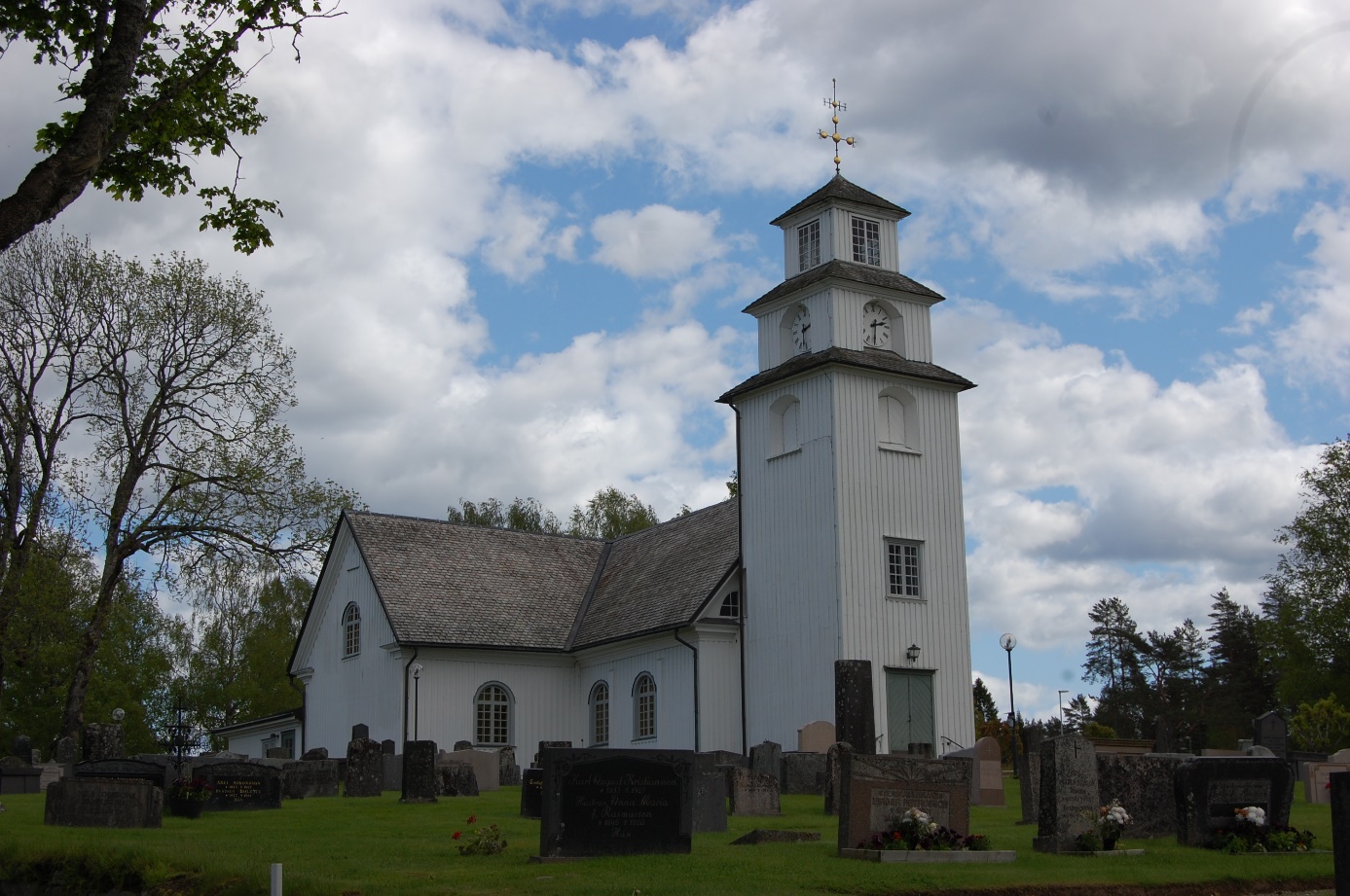 1819Byggd vid sekelskiftet 15-1600
på sin nuvarande plats.
Tillbyggd med korsarmar på 1760- talet. Yttertak av skiffer från Glava monterat 1851. 
Dopfunten daterad 1150 i täljsten från bygden. Ljuskronan från 1801 tillverkad av Olof Persson i Kyrkobyn. Senaste renoveringen av kyrkan 1978 – 1982.    Öppettider under perioden 29 juni- 31 juliMåndag till fredag kl. 10.00 – 15.00På onsdagar och torsdagar 16.00 – 17.00 finns diakon eller någon annan från kyrkans personal på plats. 
Tryck på Audioguiden
för mer information på 
Svenska, Engelska och Tyska
Kyrkan är även öppen i samband med skymningsgudstjänst den 12 juli kl. 21.00Lördag den 4 juli Kyrkobyggnadens dag 10.00 – 15.00 